<Commission>{IMCO}Committee on the Internal Market and Consumer Protection</Commission>IMCO_PV(2020)0928_1MINUTESMeeting of 28 September 2020, 10.00-12.00 and 13.45-15.45BRUSSELSThe meeting opened at 10.03 on Monday, 28 September 2020, with Maria-Manuel Leitão-Marques (Vice­Chair) presiding.1.	Adoption of agenda	IMCO_OJ(2020)0928_12.	Chair’s announcementsA.	InterpretationInterpretation is available for the following languages FR - DE - IT - NL - EN - DA - ES - PT - CS - PL - SK - RO. Speakers were invited to speak their mother tongue if it is one of languages for which interpretation is available.B.	Time ManagementThe chair reminded MEPs that Coordinators have agreed an adapted framework for the Exchange of views on Reports/Opinions which restricts the floor to one MEP per Political Group (usually the shadow or his/her replacement) and very limited duration. This reflects the limitation imposed to all committee meetings of 2 hours and the necessity to give priority to items of business in relation to COVID-19 issues.C.	Webstreaming and eMeetingThe Chairwoman reminded Members that the meeting is webstreamed live and that the eMeeting application is available on tablet or laptop to access the meeting documents, as IMCO is totally paperless.D.	NewsletterMembers were informed that the new issue of IMCO's Newsletter (Nr.112) is available.3.	Approval of minutes of meetings	2 - 3 September 2020	PV – PE657.307v01-00Remote voting procedure on amendments (in parallel with Committee proceedings) to the draft report and opinion under points 4 and 5 took place between 10.10 and 11.40.4.	Digital Services Act: Improving the functioning of the Single Market	IMCO/9/02293		2020/2018(INL)		Adoption of draft report5.	A new strategy for European SMEs	IMCO/9/03325		2020/2131(INI)		Adoption of draft opinion------6.	Exchange of views with Thierry Breton, Commissioner for Internal Market, on addressing the challenges of the COVID-19 crisisSpeakers: Maria-Manuel Leitão-Marques, Thierry Breton (Commissioner for Internal Market, on addressing the challenges of the COVID-19 crisis), Andreas Schwab, Christel Schaldemose, Dita Charanzová, Jean-Lin Lacapelle, Anna Cavazzini, Adam Bielan, Anne-Sophie Pelletier, Antonius Manders, Evelyne Gebhardt, Ivan Štefanec, Sandro Gozi7.	Exchange of views with representative from German Presidency, State Secretary Ms Claudia Dörr-Voß, on Member states’ response to the COVID-19 crisisSpeakers: Maria-Manuel Leitão-Marques, Ms Claudia Dörr-Voß (representative from German Presidency,State Secretary on Member states’ response to the COVID-19 crisis), Arba Kokalari, Svenja Hahn, Alessandra Basso, Marcel Kolaja, Adam Bielan, Kateřina Konečná, Edina Tóth, Clara Aguilera, Pascal Arimont, Jordi Cañas* * *Maria-Manuel Leitão-Marques (Vice­Chair) left at 12.11 on 28 September and was replaced by Maria Grapini (Vice-Chair) in the Chair.8.	Chair’s announcements	The Chairwoman validated the results of the votes on the amendments to the two dossiers under points 4 and 5 which were communicated to all members by an email from the Secretariat shortly after the morning vote.	The Chairwoman announced the opening of voting on the final votes under points 4 and 5 from 13.50 to 14.50. The results of the final vote were communicated in writing and published on IMCO’s website.	Adoption of draft report on Digital Services Act: Improving the functioning of the Single Market (Alex Agius Saliba)Result: 39 votes in favour, 1 against and 5 abstentions	Adoption of draft opinion on A new strategy for European SMEs (Liesje Schreinemacher)Result: 40 votes in favour, 1 against and 4 abstentions9.	Addressing product safety in the Single Market	IMCO/9/02081		2019/2190(INI)		Consideration of compromise amendmentsSpeakers: Marion Walsmann, Maria-Manuel Leitão-Marques, Svenja Hahn, Alessandra Basso, Kim Van Sparrentak, Adam Bielan10.	Implementation of Regulation (EU) No 305/2011 laying down harmonised conditions for the marketing of construction products (the Construction Products Regulation)	IMCO/9/02516		2020/2028(INI)		Consideration of draft report	Deadline for tabling amendments:6 October 2020, 12.00Speakers: Christian Doleschal, Maria Grapini, Sandro Gozi, Alessandra Basso, Claude Gruffat, Carlo Fidanza11.	Strengthening the Single Market: the future of free movement of services	IMCO/9/02300		2020/2020(INI)		Consideration of amendmentsSpeakers: Morten Løkkegaard, Tomislav Sokol, Evelyne Gebhardt, Anna Cavazzini, Adam Bielan, Andreas Schwab12.	Towards a more sustainable single market for business and consumers	IMCO/9/02302		2020/2021(INI)		Consideration of amendments and compromise amendmentsSpeakers: David Cormand, Arba Kokalari, Biljana Borzan, Sandro Gozi, Virginie Joron, Kosma Złotowski, Anne-Sophie Pelletier, Andreas Schwab, Dita Charanzová13.	Any other business14.	Next meetingsMaria Grapini, the Vice-Chair closed the meeting at 15.52 on Monday, 28 September 2020.Results of roll-call votesContents1.	Digital Services Act: Improving the functioning of the Single Market – 2020/2018(INL) - Alex Agius Saliba (Adoption of draft report)	71.1.	Final vote	72.	A new strategy for European SMEs – 2020/2131(INI) - Liesje Schreinemacher (Adoption of draft opinion)	82.1.	Final vote	8Key to symbols:+	:	in favour-	:	against0	:	abstention1.	Digital Services Act: Improving the functioning of the Single Market – 2020/2018(INL) - Alex Agius Saliba (Adoption of draft report)1.1.	Final vote2.	A new strategy for European SMEs – 2020/2131(INI) - Liesje Schreinemacher (Adoption of draft opinion)2.1.	Final voteDECISIONSCoordinators' webmeetingWednesday, 2 September 2020 from 17:05 to 17:50In the Chair: Petra De Sutter Part I:  items for decision with debateI.1	Adoption of the draft agendaThe agenda was adopted, as shown in these decisions.I.2	AnnouncementsI.2.1	Main items of the Conference of Committee Chairs None.I.2.2	Conflicts with other CommitteesI.3	Nomination of rapporteursNone.1.	Proposal for a Council Regulation opening and providing for the management of autonomous Union tariff quotas for certain fishery products for the 2021-2023 period- COM(2020) 322 final - 2020/0144 (NLE)Resp.: IMCO (AK)			Opinion: INTA, PECH Decision: For info (non-legislative enactment)2.	Commission Staff Working Document: EU green public procurement criteria for imaging equipment, consumables and print services - SWD(2020) 148 finalResp.: IMCO (BM)			Opinion: ENVIDecision: No Report, use as background in future work on public procurement.3.	Proposal for a Regulation of the European Parliament and of the Council amending Regulation (EU) 2017/1129 as regards the EU Recovery prospectus and targeted adjustments for financial intermediaries to help the recovery from the COVID-19 pandemic - COM(2020) 281 final - SWD(2020) 120 final - 2020/0155 (COD)Resp.: ECON			Opinion: IMCO (BM)Decision: Opinion - ID (0,5 points)4.	Report from the Commission to the European Parliament, the Council, the European Economic and Social Committee and the Committee of the Regions: Report on Competition Policy 2019 - COM(2020) 302 final - SWD(2020) 126 finalResp.: ECON	          Opinion: IMCO (DA/AM), ITREDecision: Opinion - Renew (0 points)5.	Communication from the Commission to the European Parliament, the Council, the European Economic and Social Committee and the Committee of the Regions: European Skills Agenda for sustainable competitiveness, social fairness and resilience - COM(2020) 274 final - SWD(2020) 121 final and 122 final Resp.: EMPL	Opinion: IMCO, CULT, ITRE, BUDG, ENVI, TRAN, REGI, LIBE, FEMM6.	Communication from the Commission to the European Parliament, the Council, the European Economic and Social Committee and the Committee of the Regions: Youth Employment Support: a Bridge to Jobs for the Next Generation - COM(2020) 276 finalResp.: EMPL	          Opinion: IMCO, BUDG, ECON, REGI, ITRE, CULT, FEMM7.	Communication from the Commission to the European Parliament, the Council and the European Economic and Social Committee on the application of Directive 2014/50/EU of the European Parliament and of the Council of 16 April 2014 on minimum requirements for enhancing worker mobility between Member States by improving the acquisition and preservation of supplementary pension rights - COM(2020) 291 finalResp.: EMPL	          Opinion: IMCO, ECON, FEMM8.	Report from the Commission to the European Parliament, the Council, the European Economic and Social Committee and the Committee of the Regions on the implementation and relevance of the European Union Work Plan for Sport 2017-2020 - COM(2020) 293 finalResp.: CULT	          Opinion: IMCO, ECON, EMPL, ENVI, JURI, LIBE, FEMM9.	Communication from the Commission to the European Parliament, the Council, the European Economic and Social Committee and the Committee of the Regions: Powering a climate-neutral economy: An EU Strategy for Energy System Integration - COM(2020) 299 finalResp.: ITRE	          Opinion: IMCO, ENVI, TRAN, AFET, BUDG, REGI10.	Draft Union's annual budget for the financial year 2021 - COM(2020) 300 finalResp.: BUDG	          Opinion: all committees (MC/CM)11.	Communication from the Commission to the European Parliament, the Council, the European Economic and Social Committee and the Committee of the Regions: A hydrogen strategy for a climate-neutral Europe - COM(2020) 301 finalResp.: ITRE	          Opinion: IMCO, ENVI, TRAN, ECON, AGRI, REGI12.	Communication from the Commission to the European Parliament, the Council, the European Central Bank, the European Economic and Social Committee and the Committee of the Regions: 2020 EU Justice Scoreboard - COM(2020) 306 finalResp.: JURI	          Opinion: IMCO, LIBE, ECON13.	Report from the Commission to the European Parliament and the Council on the follow-up to the discharge for the 2018 financial year (Summary) - COM(2020) 311 finalResp.: CONT	          Opinion: all committees14.	Communication from the Commission to the European Parliament and the Council: an action plan for fair and simple taxation supporting the recovery strategy - COM(2020) 312 finalResp.: ECON	          Opinion: IMCO, LIBE, ITRE, JURI, DEVE, AFET15.	Communication from the Commission to the European Parliament and the Council on Tax Good Governance in the EU and beyond - COM(2020) 313 finalResp.: ECON	          Opinion: IMCO, LIBE, ITRE, JURI, DEVE, AFET16.	Communication from the Commission to the European Parliament, the Council, the European Economic and Social Committee and the Committee of the Regions:  Short-term EU health preparedness for COVID-19 outbreaks - COM(2020) 318 finalResp.: ENVI	          Opinion: IMCO, LIBE, ITRE, TRAN, EMPL, REDGI, BUDG, AFET 17.	Communication from the Commission to the European Parliament, the Council, the European Economic and Social Committee and the Committee of the Regions: Getting ready for changes - Communication on readiness at the end of the transition period between the European Union and the United Kingdom - COM(2020) 324 finalResp.: AFET	Opinion: IMCO, INTA, ECON, TRAN, CULT, EMPL, ITRE, JURI, LIBE, ENVI, AFCO18.	Report from the Commission to the European Parliament and the Council pursuant to Article 14(3) of Regulation (EU) 2019/880 of the European Parliament and of the Council of 17 April 2019 on the introduction and the import of cultural goods - COM(2020) 342 finalResp.: INTA	          Opinion: IMCO, CULT, LIBE19.	Report from the Commission: Monitoring the application of European Union law - 2019 Annual Report - COM(2020) 350 final - SWD(2020) 147 finalResp.: JURI	Opinion: IMCO, AFET, DEVE, INTA, BUDG, CONT, ECON, EMPL, ENVI, ITRE, TRAN, REGI20.	Commission Staff Working Document: Implementation of Home Affairs legislation in the field of internal security - 2017-2020 - SWD(2020) 135 finalResp.: LIBE	          Opinion: IMCO, ITRE, ECON, AFET21.	2019 Annual accounts of the Agency for Support for BEREC (A(2020)4219)I.4	MiscellaneousI.4.1	Report from the Commission to the European Parliament and to the Council on the exercise of the power to adopt delegated acts conferred on the Commission pursuant to Regulation (EU) 2015/758 of the European Parliament and of the Council of 29 April 2015 concerning type-approval requirements for the deployment of the eCall in-vehicle system based on 112 service - COM(2020) 359 finalResp.: IMCO (BM)			Opinion: LIBE, ITRE, TRANDecision: no opposition to the extension of the Commission empowerment to adopt delegated acts for another period of five years.1.4.2	STOA study entitled “Blockchain for supply chains and international trade” (DA)Coordinators took note of the study and an Options Brief published by the STOA on the subject of “Blockchain for supply chains and international trade”. 1.4.3	Future IMCO initiatives regarding the COVID19Coordinators reflected on the responses of Member States during the last six months and decided to invite Commissioner Breton and the German Council Presidency as soon as possible for an exchange of views.If the Commissioner is not available to appear in Committee before the end of September, a letter will be addressed to him.The decision to draft an IMCO resolution will be taken after the exchange of views.I.4.4.	Shadows meetings: availability of interpretationCoordinators were informed that in the current context, the Interactio system is the only tool allowing to conduct meetings with interpretation. However this system is available in a limited number of rooms only. Moreover, priority is given to political group meetings, committee meetings and as a last resort to shadow meetings.The Secretariat is trying to explore dates during the weeks/days with less requests but with a limited success only. If the availability of meeting rooms equipped the Interactio system is not increased, the problem will continue.Part II:  items for decision without debateII.1	Adoption of the Coordinators Decisions of the last meetingThe decisions of the coordinators' meeting of 7 July 2020 were approved by written procedure on 14 July 2020.Items approved by written procedure: -	Coordinators decision on the conduct of the vote (02.07.2020): endorsed;-	2021 budgetary procedure - AMs in EN only (02.07.2020): endorsed;-	Recommendation of the CCC on the Transitional provisions relating to the entry into force of the Emission limits and EU Type-approval procedures for Non-road mobile machinery (06.07.2020): recommendation from the Secretariat endorsed.Items for info: None.II.2	TimetablesII.2.1	CORMAND report - Towards a more sustainable single market for businesses and consumers (2020/2021(INI))II.3	Comitology, Delegated and Implementing Acts and Expert Groups Coordinators took note of the recommendations regarding documents transmitted for scrutiny and if no objections are received by 4 September 2020 they will be deemed approved.  II.4	Petitions and motions for resolutionA.	PetitionsA1.	Petition 0928/2018 by A. K. (Hungarian), bearing 10,000 signatures, on alleged unfair contract terms for foreign currency loans in Hungary (SD)Decision: The Chair will reply by letter to the PETI Chair pointing out the additional issues that the petitioner has raised. A2.	Petition No 0410/2019 by M.D.C. (Spanish), on behalf of Forocoches, on the need for legislation in the European Union on advertising relating to gambling (BM)Decision: The Chair will reply by letter to the PETI Chair along the lines suggested by the Secretariat.A3. 	Petition No 0456/2019 by J.R.R. (Spanish) on the threats to consumer safety posed by signatures on electronic screens (AM)Decision: For information, no further action needed. A4.	Petition No 0041/2020 by F.P. (Italian) on discrimination against teachers in the scuola paritaria (state-accredited private schools) system in Italy (BM)Decision: For information, no further action needed. A5.	Petition No. 0169/2020 by M.N. (German) on the increasing competition on social media platforms (AM)Decision: For information, no further action needed. A6. 	Petition No 0248/2020 by Angelo Marzorati (Italian) on tax discrimination against the self-employed in Italy (BM)Decision: For information, no further action needed. A7.	Petition No 0260/2020 by Daniel Hans Jan Hinkelmann (German) on PayPal transactions carried out by minors (BM)Decision: For information, no further action needed. A8. 	Petition No 0363/2020 by Christian Bewart (German) on the distinction between consumers and entrepreneurs in Directive 2005/29/EC and Directive 2011/83/EU (SD)Decision: For information, no further action needed. A9.	Petition No 0367/2020 by Bert Vanhelmont (Belgian) on the legal status of euro banknotes and coins (MS)Decision: For information, no further action needed. B.	Motions for Resolution	None.C.	Proposals for Union ActsNone.II.5	Miscellaneous	None.II.6	Date of next Coordinator's MeetingDate to be determined.ПРИСЪСТВЕН ЛИСТ/LISTA DE ASISTENCIA/PREZENČNÍ LISTINA/DELTAGERLISTE/ ANWESENHEITSLISTE/KOHALOLIJATE NIMEKIRI/ΚΑΤΑΣΤΑΣΗ ΠΑΡΟΝΤΩΝ/RECORD OF ATTENDANCE/ LISTE DE PRÉSENCE/POPIS NAZOČNIH/ELENCO DI PRESENZA/APMEKLĒJUMU REĢISTRS/DALYVIŲ SĄRAŠAS/ JELENLÉTI ÍV/REĠISTRU TA' ATTENDENZA/PRESENTIELIJST/LISTA OBECNOŚCI/LISTA DE PRESENÇAS/ LISTĂ DE PREZENŢĂ/PREZENČNÁ LISTINA/SEZNAM NAVZOČIH/LÄSNÄOLOLISTA/NÄRVAROLISTA* 	(P)	=	Председател/Presidente/Předseda/Formand/Vorsitzender/Esimees/Πρόεδρος/Chair/Président/Predsjednik/Priekšsēdētājs/ Pirmininkas/Elnök/'Chairman'/Voorzitter/Przewodniczący/Preşedinte/Predseda/Predsednik/Puheenjohtaja/Ordförande	(VP) =	Заместник-председател/Vicepresidente/Místopředseda/Næstformand/Stellvertretender Vorsitzender/Aseesimees/Αντιπρόεδρος/ Vice-Chair/Potpredsjednik/Vice-Président/Potpredsjednik/Priekšsēdētāja vietnieks/Pirmininko pavaduotojas/Alelnök/ Viċi 'Chairman'/Ondervoorzitter/Wiceprzewodniczący/Vice-Presidente/Vicepreşedinte/Podpredseda/Podpredsednik/ Varapuheenjohtaja/Vice ordförande	(M)	=	Член/Miembro/Člen/Medlem./Mitglied/Parlamendiliige/Βουλευτής/Member/Membre/Član/Membro/Deputāts/Narys/Képviselő/ Membru/Lid/Członek/Membro/Membru/Člen/Poslanec/Jäsen/Ledamot	(F)	=	Длъжностно лице/Funcionario/Úředník/Tjenestemand/Beamter/Ametnik/Υπάλληλος/Official/Fonctionnaire/Dužnosnik/ Funzionario/Ierēdnis/Pareigūnas/Tisztviselő/Uffiċjal/Ambtenaar/Urzędnik/Funcionário/Funcţionar/Úradník/Uradnik/Virkamies/ TjänstemanEuropean Parliament2019-2024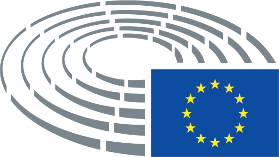 Decision:The draft agenda was adopted in the form shown in these minutes.Decision:The minutes were approved.Rapporteur:Rapporteur:Rapporteur:Rapporteur:Alex Agius Saliba (S&D)Alex Agius Saliba (S&D)PR – PE648.474v02-00
AM – PE650.712v01-00
AM – PE652.305v01-00
AM – PE652.350v01-00Responsible:Responsible:Responsible:Responsible:IMCO*IMCO*IMCO*Opinions:Opinions:Opinions:Opinions:TRAN*  Josianne Cutajar (S&D)AD – PE648.502v03-00
AM – PE650.671v01-00CULT*  Petra Kammerevert (S&D)AD – PE648.287v02-00
AM – PE650.393v01-00JURI*  Patrick Breyer (Verts/ALE)AD – PE652.326v02-00
AM – PE653.841v01-00LIBE*  Paul Tang (S&D)AD – PE650.375v02-00
AM – PE652.452v01-00Rapporteur for the opinion:Rapporteur for the opinion:Rapporteur for the opinion:Rapporteur for the opinion:Liesje Schreinemacher (Renew)Liesje Schreinemacher (Renew)PA – PE653.798v01-00
AM – PE655.651v01-00Responsible:Responsible:Responsible:Responsible:ITRE – Paolo Borchia (ID)PR – PE653.858v01-00
AM – PE657.190v01-00Rapporteur:Rapporteur:Rapporteur:Marion Walsmann (PPE)PR – PE647.016v01-00
AM – PE652.340v01-00Responsible:Responsible:Responsible:IMCOIMCORapporteur:Rapporteur:Rapporteur:Christian Doleschal (PPE)PR – PE655.860v01-00Responsible:Responsible:Responsible:IMCOIMCORapporteur:Rapporteur:Rapporteur:Rapporteur:Morten Løkkegaard (Renew)Morten Løkkegaard (Renew)PR – PE646.943v01-00
AM – PE653.761v01-00Responsible:Responsible:Responsible:Responsible:IMCOIMCOIMCOOpinions:Opinions:Opinions:Opinions:EMPL  Marc Botenga (GUE/NGL)PA – PE647.038v01-00
AM – PE653.868v01-00Rapporteur:Rapporteur:Rapporteur:Rapporteur:David Cormand (Verts/ALE)David Cormand (Verts/ALE)PR – PE650.478v02-00
AM – PE653.970v01-00Responsible:Responsible:Responsible:Responsible:IMCOIMCOIMCOOpinions:Opinions:Opinions:Opinions:ENVI  Pascal Canfin (Renew)AD – PE647.120v02-00
AM – PE647.121v01-0039+EPPS&DRENEWGREENS/EFAECREUL/NGLNIPablo Arias Echeverría, Anna-Michelle Asimakopoulou, Maria da Graça Carvalho, Deirdre Clune, Arba Kokalari, Antonius Manders, Dan-Ştefan Motreanu, Kris Peeters, Andreas Schwab, Tomislav Sokol, Ivan Štefanec, Edina TóthAlex Agius Saliba, Brando Benifei, Biljana Borzan, Evelyne Gebhardt, Maria Grapini, Maria-Manuel Leitão-Marques, Adriana Maldonado López, Leszek Miller, Christel SchaldemoseAndrus Ansip, Vlad-Marius Botoş, Dita Charanzová, Sandro Gozi, Svenja Hahn, Morten LøkkegaardAnna Cavazzini, David Cormand, Alexandra Geese, Marcel Kolaja, Kim Van SparrentakAdam Bielan, Carlo Fidanza, Eugen Jurzyca, Beata MazurekKateřina KonečnáMiroslav Radačovský, Marco Zullo1-IDHynek Blaško50IDEUL/NGLAlessandra Basso, Markus Buchheit, Virginie Joron, Jean-Lin LacapelleAnne-Sophie PelletierCorrections to votes and voting intentions+-040+ECREPPEUL/NGLGREENS/EFAIDNIRENEWS&DAdam Bielan, Carlo Fidanza, Beata MazurekPablo Arias Echeverría, Anna-Michelle Asimakopoulou, Maria da Graça Carvalho, Deirdre Clune, Arba Kokalari, Antonius Manders, Dan-Ștefan Motreanu, Kris Peeters, Andreas Schwab, Tomislav Sokol, Ivan Štefanec, Edina TóthKateřina KonečnáAnna Cavazzini, David Cormand, Alexandra Geese, Marcel Kolaja, Kim Van SparrentakVirginie Joron, Jean-Lin LacapelleMiroslav Radačovský, Marco ZulloAndrus Ansip, Vlad-Marius Botoş, Dita Charanzová, Sandro Gozi, Svenja Hahn, Morten LøkkegaardAlex Agius Saliba, Brando Benifei, Biljana Borzan, Evelyne Gebhardt, Maria Grapini, Maria-Manuel Leitão-Marques, Adriana Maldonado López, Leszek Miller, Christel Schaldemose1-IDHynek Blaško40ECREUL/NGLIDEugen JurzycaAnne-Sophie PelletierAlessandra Basso, Markus BuchheitCorrections to votes and voting intentions+-0Committee on the Internal Market and Consumer ProtectionTitleProcedure n°State of PlayShaping Europe’s digital future COM(2020)0067A European strategy for data COM(2020)0066AI - a European approach to excellence and trust COM(2020)0065(PS, BM, TKV, MS)(for the development of these conflicts, see Coordinators note of 15 June 2020)The Secretariat negotiated with LIBE, ECON, CULT, TRAN, INTA and JURI. Agreement was reached with ECON, CULT, TRAN and INTA before the deadline of 19 June set by the CCC, and with LIBE in July; negotiations are still ongoing with JURI.On 29 June, the IMCO Chair had a meeting with the ITRE Chair and Mr Tajani, the CCC Chair on the outstanding conflict with ITRE. The result was that ITRE would remain in the lead on Digital future of Europe and AI, with IMCO under Rule 57 exclusive competence on the items addressed in its letter. IMCO instead would take the lead in the Data Strategy file, and ITRE would have exclusive competence under Rule 57 on areas yet to be defined.However, on 16 July, ITRE sent a letter to the CCC breaking the provisional agreement and asking that they be also in the lead in the Data Strategy file, in addition to keeping the lead on Digital future of Europe and AI.In response, IMCO reiterated its initial requests to draw up two separate INIs: “Shaping the digital future of Europe: removing barriers to the functioning of the digital single market and improving the use of AI for European consumers” and “Creating a genuine single market for data”.With regard to the conflict with JURI, the IMCO JURI secretariats explored the possibilities to reach agreement in July. However, not much progress could be made as JURI kept insisting on obtaining competences which would go beyond those given to it in Annex VI RoP, such as exclusive competence on data sharing between private entities (LIBE and IMCO competence). IMCO secretariat tried to stick to Annex VI, however JURI secretariat repeatedly kept returning to the same requests.The Chair informed of latest developments and urged Coordinators to support IMCO’s proposal for separate INI reports by IMCO and ITRE within their political group.Type approval and emissions of Non-Road Mobile Machinery
(CM/AM/BM)2020/0113(COD)On 22 July, the CoP dismissed the IMCO request and the CCC recommendation and decided that the IMCO Committee be associated under Rule 57 with shared competence over the entire proposal.Legislative reportsNon-legislative reportsLegislative OpinionsNon-legislative OpinionsFor infoDraft report to translation30 April 2020Consideration of draft report8 June 2020 (tbc)Deadline to table amendments17 June 2020, noon Vote in ENVI 15/16 July 2020 Consideration of AMs and CAMs28 September 2020 (tbc)Vote in IMCO 26/27 October (tbc)Vote in plenary  November II (tbc)Бюро/Mesa/Předsednictvo/Formandskabet/Vorstand/Juhatus/Προεδρείο/Bureau/Predsjedništvo/Ufficio di presidenza/Prezidijs/ Biuras/Elnökség/Prezydium/Birou/Predsedníctvo/Predsedstvo/Puheenjohtajisto/Presidiet (*)Maria Grapini, Maria Manuel Leitão Marques, Róża Thun und HohensteinЧленове/Diputados/Poslanci/Medlemmer/Mitglieder/Parlamendiliikmed/Βουλευτές/Members/Députés/Zastupnici/Deputati/Deputāti/ Nariai/Képviselõk/Membri/Leden/Posłowie/Deputados/Deputaţi/Jäsenet/LedamöterAlex Agius Saliba, Pablo Arias Echeverría, Alessandra Basso, Brando Benifei, Adam Bielan, Biljana Borzan, Dita Charanzová, Deirdre Clune, David Cormand, Carlo Fidanza, Evelyne Gebhardt, Alexandra Geese, Sandro Gozi, Svenja Hahn, Virginie Joron, Eugen Jurzyca, Arba Kokalari, Marcel Kolaja, Kateřina Konečná, Jean-Lin Lacapelle, Morten Løkkegaard, Antonius Manders, Beata Mazurek, Kris Peeters, Anne-Sophie Pelletier, Christel Schaldemose, Andreas Schwab, Tomislav Sokol, Ivan Štefanec, Kim Van Sparrentak, Marion Walsmann, Marco ZulloЗаместници/Suplentes/Náhradníci/Stedfortrædere/Stellvertreter/Asendusliikmed/Αναπληρωτές/Substitutes/Suppléants/Zamjenici/ Supplenti/Aizstājēji/Pavaduojantysnariai/Póttagok/Sostituti/Plaatsvervangers/Zastępcy/Membros suplentes/Supleanţi/Náhradníci/ Namestniki/Varajäsenet/SuppleanterClara Aguilera, Marc Angel, Pascal Arimont, Anna-Michelle Asimakopoulou, Jordi Cañas, Maria da Graça Carvalho, Anna Cavazzini, Geoffroy Didier, Christian Doleschal, Claude Gruffat, Sylvie Guillaume, Karen Melchior, Edina Tóth, Kosma Złotowski209 (7)209 (7)216 (3)216 (3)56 (8) (Точка от дневния ред/Punto del orden del día/Bod pořadu jednání (OJ)/Punkt på dagsordenen/Tagesordnungspunkt/ Päevakorra punkt/Σημείο της ημερήσιας διάταξης/Agenda item/Point OJ/Točka dnevnog reda/Punto all'ordine del giorno/Darba kārtības punkts/Darbotvarkės punktas/Napirendi pont/Punt Aġenda/Agendapunt/Punkt porządku dziennego/Ponto OD/Punct de pe ordinea de zi/Bod programu schôdze/Točka UL/Esityslistan kohta/Punkt på föredragningslistan)56 (8) (Точка от дневния ред/Punto del orden del día/Bod pořadu jednání (OJ)/Punkt på dagsordenen/Tagesordnungspunkt/ Päevakorra punkt/Σημείο της ημερήσιας διάταξης/Agenda item/Point OJ/Točka dnevnog reda/Punto all'ordine del giorno/Darba kārtības punkts/Darbotvarkės punktas/Napirendi pont/Punt Aġenda/Agendapunt/Punkt porządku dziennego/Ponto OD/Punct de pe ordinea de zi/Bod programu schôdze/Točka UL/Esityslistan kohta/Punkt på föredragningslistan)Наблюдатели/Observadores/Pozorovatelé/Observatører/Beobachter/Vaatlejad/Παρατηρητές/Observers/Observateurs/Promatrači/ Osservatori/Novērotāji/Stebėtojai/Megfigyelők/Osservaturi/Waarnemers/Obserwatorzy/Observadores/Observatori/Pozorovatelia/ Opazovalci/Tarkkailijat/ObservatörerПо покана на председателя/Por invitación del presidente/Na pozvání předsedy/Efter indbydelse fra formanden/Auf Einladung des Vorsitzenden/Esimehe kutsel/Με πρόσκληση του Προέδρου/At the invitation of the Chair/Sur l’invitation du président/ Na poziv predsjednika/Su invito del presidente/Pēc priekšsēdētāja uzaicinājuma/Pirmininkui pakvietus/Az elnök meghívására/ Fuq stedina taċ-'Chairman'/Op uitnodiging van de voorzitter/Na zaproszenie Przewodniczącego/A convite do Presidente/La invitaţia preşedintelui/ Na pozvanie predsedu/Na povabilo predsednika/Puheenjohtajan kutsusta/På ordförandens inbjudanСъвет/Consejo/Rada/Rådet/Rat/Nõukogu/Συμβούλιο/Council/Conseil/Vijeće/Consiglio/Padome/Taryba/Tanács/Kunsill/Raad/ Conselho/Consiliu/Svet/Neuvosto/Rådet (*)Съвет/Consejo/Rada/Rådet/Rat/Nõukogu/Συμβούλιο/Council/Conseil/Vijeće/Consiglio/Padome/Taryba/Tanács/Kunsill/Raad/ Conselho/Consiliu/Svet/Neuvosto/Rådet (*)Комисия/Comisión/Komise/Kommissionen/Kommission/Komisjon/Επιτροπή/Commission/Komisija/Commissione/Bizottság/ Kummissjoni/Commissie/Komisja/Comissão/Comisie/Komisia/Komissio/Kommissionen (*)Комисия/Comisión/Komise/Kommissionen/Kommission/Komisjon/Επιτροπή/Commission/Komisija/Commissione/Bizottság/ Kummissjoni/Commissie/Komisja/Comissão/Comisie/Komisia/Komissio/Kommissionen (*)Други институции и органи/Otras instituciones y organismos/Ostatní orgány a instituce/Andre institutioner og organer/Andere Organe und Einrichtungen/Muud institutsioonid ja organid/Λοιπά θεσμικά όργανα και οργανισμοί/Other institutions and bodies/Autres institutions et organes/Druge institucije i tijela/Altre istituzioni e altri organi/Citas iestādes un struktūras/Kitos institucijos ir įstaigos/ Más intézmények és szervek/Istituzzjonijiet u korpi oħra/Andere instellingen en organen/Inne instytucje i organy/Outras instituições e outros órgãos/Alte instituții și organe/Iné inštitúcie a orgány/Muut toimielimet ja elimet/Andra institutioner och organДруги институции и органи/Otras instituciones y organismos/Ostatní orgány a instituce/Andre institutioner og organer/Andere Organe und Einrichtungen/Muud institutsioonid ja organid/Λοιπά θεσμικά όργανα και οργανισμοί/Other institutions and bodies/Autres institutions et organes/Druge institucije i tijela/Altre istituzioni e altri organi/Citas iestādes un struktūras/Kitos institucijos ir įstaigos/ Más intézmények és szervek/Istituzzjonijiet u korpi oħra/Andere instellingen en organen/Inne instytucje i organy/Outras instituições e outros órgãos/Alte instituții și organe/Iné inštitúcie a orgány/Muut toimielimet ja elimet/Andra institutioner och organДруги участници/Otros participantes/Ostatní účastníci/Endvidere deltog/Andere Teilnehmer/Muud osalejad/Επίσης παρόντες/Other participants/Autres participants/Drugi sudionici/Altri partecipanti/Citi klātesošie/Kiti dalyviai/Más résztvevők/Parteċipanti ohra/Andere aanwezigen/Inni uczestnicy/Outros participantes/Alţi participanţi/Iní účastníci/Drugi udeleženci/Muut osallistujat/Övriga deltagareThierry Breton, Commissioner for Internal Market, on addressing the challenges of the COVID-19 crisisMs Claudia Dörr-Voß, representative from German Presidency State Secretary on Member states’ response to the COVID-19 crisisСекретариат на политическите групи/Secretaría de los Grupos políticos/Sekretariát politických skupin/Gruppernes sekretariat/ Sekretariat der Fraktionen/Fraktsioonide sekretariaat/Γραμματεία των Πολιτικών Ομάδων/Secretariats of political groups/Secrétariat des groupes politiques/Tajništva klubova zastupnika/Segreteria gruppi politici/Politisko grupu sekretariāts/Frakcijų sekretoriai/ Képviselőcsoportok titkársága/Segretarjat gruppi politiċi/Fractiesecretariaten/Sekretariat Grup Politycznych/Secretariado dos grupos políticos/Secretariate grupuri politice/Sekretariát politických skupín/Sekretariat političnih skupin/Poliittisten ryhmien sihteeristöt/ De politiska gruppernas sekretariatСекретариат на политическите групи/Secretaría de los Grupos políticos/Sekretariát politických skupin/Gruppernes sekretariat/ Sekretariat der Fraktionen/Fraktsioonide sekretariaat/Γραμματεία των Πολιτικών Ομάδων/Secretariats of political groups/Secrétariat des groupes politiques/Tajništva klubova zastupnika/Segreteria gruppi politici/Politisko grupu sekretariāts/Frakcijų sekretoriai/ Képviselőcsoportok titkársága/Segretarjat gruppi politiċi/Fractiesecretariaten/Sekretariat Grup Politycznych/Secretariado dos grupos políticos/Secretariate grupuri politice/Sekretariát politických skupín/Sekretariat političnih skupin/Poliittisten ryhmien sihteeristöt/ De politiska gruppernas sekretariatPPES&DRenewIDVerts/ALEECRGUE/NGLNIКабинет на председателя/Gabinete del Presidente/Kancelář předsedy/Formandens Kabinet/Kabinett des Präsidenten/Presidendi kantselei/Γραφείο του Προέδρου/President's Office/Cabinet du Président/Ured predsjednika/Gabinetto del Presidente/Priekšsēdētāja kabinets/Pirmininko kabinetas/Elnöki hivatal/Kabinett tal-President/Kabinet van de Voorzitter/Gabinet Przewodniczącego/Gabinete do Presidente/Cabinet Preşedinte/Kancelária predsedu/Urad predsednika/Puhemiehen kabinetti/Talmannens kansliКабинет на председателя/Gabinete del Presidente/Kancelář předsedy/Formandens Kabinet/Kabinett des Präsidenten/Presidendi kantselei/Γραφείο του Προέδρου/President's Office/Cabinet du Président/Ured predsjednika/Gabinetto del Presidente/Priekšsēdētāja kabinets/Pirmininko kabinetas/Elnöki hivatal/Kabinett tal-President/Kabinet van de Voorzitter/Gabinet Przewodniczącego/Gabinete do Presidente/Cabinet Preşedinte/Kancelária predsedu/Urad predsednika/Puhemiehen kabinetti/Talmannens kansliКабинет на генералния секретар/Gabinete del Secretario General/Kancelář generálního tajemníka/Generalsekretærens Kabinet/ Kabinett des Generalsekretärs/Peasekretäri büroo/Γραφείο του Γενικού Γραμματέα/Secretary-General's Office/Cabinet du Secrétaire général/Ured glavnog tajnika/Gabinetto del Segretario generale/Ģenerālsekretāra kabinets/Generalinio sekretoriaus kabinetas/ Főtitkári hivatal/Kabinett tas-Segretarju Ġenerali/Kabinet van de secretaris-generaal/Gabinet Sekretarza Generalnego/Gabinete do Secretário-Geral/Cabinet Secretar General/Kancelária generálneho tajomníka/Urad generalnega sekretarja/Pääsihteerin kabinetti/ Generalsekreterarens kansliКабинет на генералния секретар/Gabinete del Secretario General/Kancelář generálního tajemníka/Generalsekretærens Kabinet/ Kabinett des Generalsekretärs/Peasekretäri büroo/Γραφείο του Γενικού Γραμματέα/Secretary-General's Office/Cabinet du Secrétaire général/Ured glavnog tajnika/Gabinetto del Segretario generale/Ģenerālsekretāra kabinets/Generalinio sekretoriaus kabinetas/ Főtitkári hivatal/Kabinett tas-Segretarju Ġenerali/Kabinet van de secretaris-generaal/Gabinet Sekretarza Generalnego/Gabinete do Secretário-Geral/Cabinet Secretar General/Kancelária generálneho tajomníka/Urad generalnega sekretarja/Pääsihteerin kabinetti/ Generalsekreterarens kansliГенерална дирекция/Dirección General/Generální ředitelství/Generaldirektorat/Generaldirektion/Peadirektoraat/Γενική Διεύθυνση/ Directorate-General/Direction générale/Glavna uprava/Direzione generale/Ģenerāldirektorāts/Generalinis direktoratas/Főigazgatóság/ Direttorat Ġenerali/Directoraten-generaal/Dyrekcja Generalna/Direcção-Geral/Direcţii Generale/Generálne riaditeľstvo/Generalni direktorat/Pääosasto/GeneraldirektoratГенерална дирекция/Dirección General/Generální ředitelství/Generaldirektorat/Generaldirektion/Peadirektoraat/Γενική Διεύθυνση/ Directorate-General/Direction générale/Glavna uprava/Direzione generale/Ģenerāldirektorāts/Generalinis direktoratas/Főigazgatóság/ Direttorat Ġenerali/Directoraten-generaal/Dyrekcja Generalna/Direcção-Geral/Direcţii Generale/Generálne riaditeľstvo/Generalni direktorat/Pääosasto/GeneraldirektoratDG PRESDG IPOLDG EXPODG EPRSDG COMMDG PERSDG INLODG TRADDG LINCDG FINSDG ITECDG SAFEПравна служба/Servicio Jurídico/Právní služba/Juridisk Tjeneste/Juristischer Dienst/Õigusteenistus/Νομική Υπηρεσία/Legal Service/ Service juridique/Pravna služba/Servizio giuridico/Juridiskais dienests/Teisės tarnyba/Jogi szolgálat/Servizz legali/Juridische Dienst/ Wydział prawny/Serviço Jurídico/Serviciu Juridic/Právny servis/Oikeudellinen yksikkö/RättstjänstenСекретариат на комисията/Secretaría de la comisión/Sekretariát výboru/Udvalgssekretariatet/Ausschusssekretariat/Komisjoni sekretariaat/Γραμματεία της επιτροπής/Committee secretariat/Secrétariat de la commission/Tajništvo odbora/Segreteria della commissione/Komitejas sekretariāts/Komiteto sekretoriatas/A bizottság titkársága/Segretarjat tal-kumitat/Commissiesecretariaat/ Sekretariat komisji/Secretariado da comissão/Secretariat comisie/Sekretariat odbora/Valiokunnan sihteeristö/UtskottssekretariatetPanos Konstantopoulos, Ana Malheiro, Svetlana SkrynikovaСътрудник/Asistente/Asistent/Assistent/Assistenz/Βοηθός/Assistant/Assistente/Palīgs/Padėjėjas/Asszisztens/Asystent/Pomočnik/ Avustaja/AssistenterKunka Ilieva